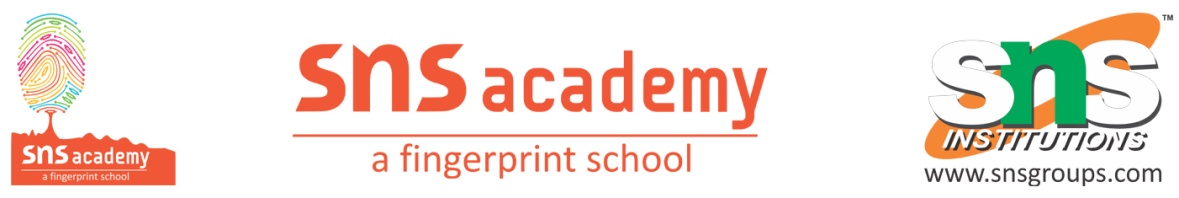 YEARLY PLAN FOR GRADE X MATHSCHAPTER NONAME OF THE CHAPTERMONTH2POLYNOMIALSAPRIL3PAIR OF LINEAR EQUATIONSAPRIL &MAY4QUADRATIC EQUATIONSMAY &JUNE5ARITHMETIC PROGRESSIONJUNE1REAL NUMBERSJUNE7COORDINATE GEOMETRYJULY8INTRODUCTION OF TRIGNOMETRYJULY9APPLICATIONS OF TRIGNOMETRYJULY & AUGUST13STATISTICSAUGUST14PROBABILITYAUGUST11AREAS RELATED TO CIRCLESEPTEMBER12SURFACE AREA AND VOLUMEOCTOBER6TRIANGLESOCTOBER10CIRCLESOCTOBER &NOVEMBER